VistA Scheduling Enhancements (VSE)

Technical Manual for
VS GUI Release 1.7.14.1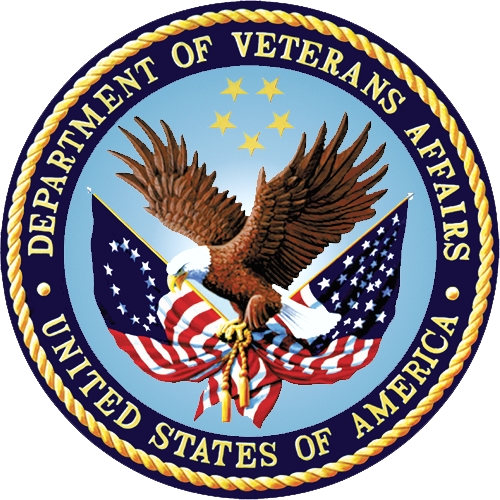 November 2021
Version 2.0Department of Veterans AffairsRevision HistoryArtifact RationaleA Technical Manual is a required end user document for all Office of Information and Technology (OIT) software releases. The intended audience for this document is local Information Technology (IT) support, management, and development personnel for nationally released software. It provides enough technical information about the software for developers and technical personnel to operate and maintain the software with only minimal assistance from Product Support staff.Table of Contents1.	Introduction	11.1.	Purpose	11.2.	System Overview	11.3.	Document Orientation	11.3.1.	Disclaimers	11.3.1.1.	Software Disclaimers	11.3.1.2.	Document Disclaimer	21.3.2.	References	22.	Implementation and Maintenance	22.1.	System Requirements	22.1.1.	Hardware Requirements	22.1.2.	Software Requirements	22.1.3.	Database Requirements	22.2.	System Setup and Configuration	32.2.1.	The <appSettings> Section	32.2.2.	Command Line Parameters	32.2.2.1.	The /trace Command Line Parameter	32.2.2.2.	The /AutoDump Trace Command Line Parameter	32.2.3.	The Application Trace File	43.	Files	44.	Routines	45.	Exported Options	106.	Mail Groups, Alerts, Bulletins, and Templates	117.	Public Interfaces	117.1.	Integration Control Registrations (ICRs)	117.2.	APIs	117.3.	RPCs	117.4.	Health Level 7 (HL7) Messaging	207.5.	Web Services	208.	Standards and Conventions Exemptions	208.1.	Internal Relationships	208.2.	Software-wide Variables	209.	Security	209.1.	Security Menus and Options	209.2.	Security Keys and Roles	219.3.	File Security	219.4.	Electronic Signatures	229.5.	Secure Data Transmission	2210.	Archiving	2211.	Non-Standard Cross-References	2212.	Troubleshooting	2212.1.	Special Instructions for Error Correction	2212.2.	ESD and Organizational Contacts	22A.	Appendix:  Acronyms and Abbreviations	24Table of TablesTable 1:  File Names and Numbers	4Table 2:  Routines	5Table 3:  Exported Options	10Table 4:  ICRs	11Table 5:  RPCs	11Table 6:  Security Menu Options	21Table 7:  Security Keys	21Table 8:  File Security	21Table 9:  Acronyms and Abbreviations	24IntroductionThis Technical Manual provides Department of Veterans Affairs (VA) site managers with a technical description of the Veterans Health Information System and Technology Architecture (VistA) Scheduling (VS) Graphical User Interface (GUI) routines, files, menus, cross references, globals, and other necessary information required to effectively manage the system.PurposeThe purpose of this Technical Manual is to provide technical information about the VS GUI for developers and technical personnel to operate and maintain the VS product in the Production environment. Please see the References section for more information on additional documentation.System OverviewThe VS GUI improves VA schedulers’ workflow and user experience and supports VA’s commitment to consistently deliver timely and quality access to care for Veterans.The VS GUI has the following features:Microsoft (MS) Windows user interfaceGraphical patient, clinic, provider, and resource schedulingTight linkage to VistA patient and clinic dataGraphical resource and clinic availability schedulingPrinting and What You See Is What You Get (WYSIWYG) print preview of clinic schedulesGraphical patient check-in links to VistA/Patient Care Components Plus (PCC+) check-inRescheduling/manipulating appointments using standard Windows cut/paste commandsScheduling of multiple appointments during a time blockRetrieval and storage of clinic availability patternsViewing multiple clinic schedules simultaneouslyResource Management reporting for viewing metrics, related clinic appointments, and patient encounters in VistADocument OrientationThe intended audience for this document is developers and technical personnel who operate and maintain the VS product in the Production environment.DisclaimersThe following subsections detail VA software and document disclaimers.Software DisclaimersThis software was developed at VA by employees of the Federal Government in the course of their official duties. Pursuant to title 17 Section 105 of the United States Code, this software is not subject to copyright protection and is in the public domain. VA assumes no responsibility whatsoever for its use by other parties, and makes no guarantees, expressed or implied, about its quality, reliability, or any other characteristic. We would appreciate acknowledgement if the software is used. This software can be redistributed and/or modified freely, provided that any derivative works bear some notice that they are derived from it, and any modified versions bear some notice that they have been modified.Document DisclaimerThe appearance of external hyperlink references in this manual does not constitute endorsement by VA of the website or the information, products, or services contained therein. VA does not exercise any editorial control over the information you may find at these external locations. Such links are provided and are consistent with the stated purpose of VA.ReferencesDocumentation associated with VS GUI Release 1.7.14.1 can be found on the VA Software Document Library (VDL).Implementation and MaintenanceThe following subsections provide details regarding the implementation and maintenance of the VS GUI.System RequirementsThe system requirements for client development and maintenance are:MS Windows 7 Operating System (OS) or laterVisual Studio 2017VistA instance with Remote Procedure Call (RPC) Broker for unit testingKernel version 8.0VA FileMan 21.0 (and higher)VS Patch SD*5.3*799Hardware RequirementsClient operation requires four (4) gigabytes (GB) of random-access memory (RAM).Software RequirementsClient operation requires MS Windows 7 OS or later, and .NET version 4.7.1 or higher.Database RequirementsThe VS GUI uses FileMan version 22.2.System Setup and ConfigurationThe VistaSchedulingGUI.exe.config file is found in the application folder location, C:\ Program Files (x86)\VistA Scheduling GUI_x, where _x is not present in the Visual Studio development environment, but may be _P (Production Release), _T (Test Release), or _RC (Release Candidate) when VS is installed using one of the .msi files.The config file is initialized during the installation process or by modifying the app.config file within the ClinSchd project in Visual Studio.The config file can also be modified using a text editor such as Notepad or Notepad++.There are two sections in the config file that may need to be configured. It is highly recommended that other sections of this file not be modified.The <appSettings> SectionThe <appSettings> section contains several <add key . . . > options that can be modified.<add key=”host” value=”” />:  This key value holds the address or Uniform Resource Locator (URL) of the host VistA instance.<add key=”port” .value=”” />:  This key value holds the port number assigned to the VistA instance on the host machine.<add key=”nspace” value=”” />:  This key value holds the Name Space assigned the VistA instance on the host machine.<add key=”MaxPatientsToReturn” value=”50” />:  This key value adjusts the maximum number of patients returned by the Patient Search on the ribbon bar.  The default\recommended value is 50.	NOTE:  At this time, any other <appSettings> key pairs are ignored.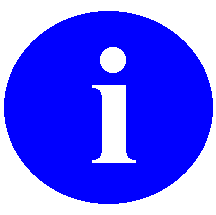 Command Line ParametersThe VS application allows for two command line parameters. These parameters can be added to the application shortcut as needed.The /trace Command Line ParameterWhen the /trace command line parameter is present, VS turns on and initializes trace log functionality.The /AutoDump Trace Command Line ParameterWhen the /AutoDumpTrace command line parameter is present, VS attempts to save the current trace log to a file when exiting the application, or when the application terminates due to an error. The new location of the saved trace log file is:C:\Users\[UserID]\AppData\Local\VA VistA Scheduler.Each successive trace log dump overwrites previous trace log dumps.The /trace command line parameter is required for the /AutoDumpTrace functionality to work. The Application Trace FileThe application trace file is generated by the VS application. Successive VS executions will be recorded in the same trace file. Some error information may be present in the trace log file if VS crashes. The trace log file is always located in the end user’s AppData\Local folder as:C:\Users\[UserID]\AppData\Local \VA VistA Scheduler\VSETraceLog.log andVSETraceLog – YYYYMMDD_hhmmss.xml.FilesTable 1 lists the file names and numbers used by the VS GUI.Table 1:  File Names and NumbersRoutinesTable 2 lists the routines associated with the VS GUI, with their descriptions.Table 2:  Routines* Extensible Markup Language (XML)Exported OptionsTable 3 lists exported options and their descriptions.Table 3:  Exported OptionsMail Groups, Alerts, Bulletins, and TemplatesNot applicable for this release.Public InterfacesThe follow subsections include information on public interfaces that are called or made available by this software.Integration Control Registrations (ICRs)ICRs are maintained and stored in FORUM. VS ICRs have the prefix SDEC. Running a search on ‘SDEC’ will return results that include VS ICRs.Table 4:  ICRsAPIsThe VS product is a thick client. As such, there are no APIs in use.RPCsTable 5 provides a list and brief description of the RPCs utilized by the VS product.For more detailed information, see the Remote Procedure file (#8994) within any VistA environment. Searching for ‘SDEC’ within the Remote Procedure file will return the list of RPCs used by VS.Table 5:  RPCs* Data File Number (DFN)Health Level 7 (HL7) MessagingVistA Scheduling uses the current HL7 code.Web ServicesNot applicable to the VS product.Standards and Conventions ExemptionsThere are no Standards and Conventions Committee (SACC) exemptions for the VS Product.Internal RelationshipsNot applicable to the VS product.Software-wide VariablesNot applicable to the VS product.SecurityAll VistA users are required to observe VA rules of behavior regarding patient privacy and the security of patient information, VA computers, and VA networks.Security Menus and OptionsNot all VistA Scheduling GUI options are available to all users. Access is based upon the security keys associated with the user’s account. Contact the Site Administrator to determine or change security keys. Table 6 lists the security menu options and their descriptions.Table 6:  Security Menu OptionsSecurity Keys and RolesThe VS GUI uses VistA security keys to limit users’ ability to change system setup parameters and patient information. Table 7 details the security keys in use by the VS product.Table 7:  Security KeysFile SecurityTable 8 details file security.Table 8:  File SecurityElectronic SignaturesNot applicable to the VS product.Secure Data TransmissionNot applicable to the VS product.ArchivingThere is neither archiving nor purging in this module.Non-Standard Cross-ReferencesNot applicable to the VS product.TroubleshootingDuring installation of the VS product for Initial Operating Capability (IOC) and while IOC testing is in progress, local site IT staff and Team Liberty are the points of contact.Once the VS product is released nationally, end users should contact the VA Enterprise Service Desk (ESD) via the yourIT link on their desktop or by phone for assistance.Special Instructions for Error CorrectionThere are no special instructions for error correction.ESD and Organizational ContactsDuring IOC, local site IT staff, and Team Liberty are the points of contact for assistance.Once the VS product is released nationally, end users should contact the VA ESD via the yourIT link on their desktop or by phone for assistance.Appendix:  Acronyms and AbbreviationsTable 9 lists the acronyms and abbreviations used throughout this document, with their definition.Table 9:  Acronyms and AbbreviationsDateVersionDescriptionAuthor11/09/20212.0Increment change to 1.7.14.1Liberty ITS11/1/20211.2Input received; added Routine SDESCLINICSET2 to Table 2Liberty ITS10/29/20211.1Sent for review/approvalLiberty ITS10/21/20211.0Sent for internal reviewLiberty ITS10/18/20210.1Baseline for VS GUI R1.7.14.1 and SD*5.3*799Liberty ITSFile NumberFile Name44HOSPITAL LOCATION403.5RECALL REMINDERS403.56RECALL REMINDERS REMOVED409.2CANCELLATION REASONS409.3SD WAIT LIST409.81SDEC APPLICATION409.822SDEC ACCESS GROUP409.823SDEC ACCESS TYPE409.824SDEC ACCESS GROUP TYPE409.831SDEC RESOURCE409.832SDEC RESOURCE GROUP409.833SDEC RESOURCE USER409.834SDEC ADDITIONAL RESOURCE409.84SDEC APPOINTMENT409.842SDEC CHECK-IN STEP STATUS409.845SDEC PREFERENCES AND SPECIAL NEEDS409.85SDEC APPT REQUEST409.853SDEC DISPOSITION REASON409.86SDEC CONTACT409.88SDEC CANCELLATION COMMENT409.97SD AUDIT STATISTICS409.98SDEC SETTINGSRoutineDescriptionSD53699SPFO/DMR SCHEDULING ENCHANCEMENTS VSESD628PSTSD*5.3*628 Post Install RoutineSD694POALB/WTC/ZEB - VISTA SCHEDULING RPCS post install for patch SD*5.3*694SDAM2ALB/MJK - Appt Mgt (cont.)SDAMWI1ALB/MJK - Walk-Ins (cont.)SDAPIAPALB/MJK - Outpatient Application Programming Interface (API)/AppointmentsSDBFLA/RF,BSN/GRR - SET UP A CLINICSDB1ALB/GRR - SET UP A CLINICSDCMAN/GRR,ALB/LDB - CANCEL A CLINIC'S AVAILABILITYSDCEDVSE ENCOUNTER XREFSDCED1VSE ENCOUNTER XREFSDCED2VSE ENCOUNTER XREFSDCNP0ALB/LDB - CANCEL APPT. FOR A PATIENTSDCNSLTALB/HAG - LINK APPOINTMENTS TO CONSULTSSDCODELALB/RMO,ESW - Delete - Check OutSDECALB/SAT - VISTA SCHEDULING RPCsSDEC01ALB/SAT - VISTA SCHEDULING RPCsSDEC01AALB/SAT - VISTA SCHEDULING RPCsSDEC01BALB/SAT - VISTA SCHEDULING RPCsSDEC02ALB/SAT - VISTA SCHEDULING RPCsSDEC03ALB/SAT - VISTA SCHEDULING RPCsSDEC04ALB/SAT - VISTA SCHEDULING RPCsSDEC05ALB/SAT - VISTA SCHEDULING RPCsSDEC06ALB/SAT - VISTA SCHEDULING RPCsSDEC07ALB/SAT - VISTA SCHEDULING RPCsSDEC07AALB/SAT - VISTA SCHEDULING RPCsSDEC07BALB/SAT - VISTA SCHEDULING RPCsSDEC07CALB/SAT - VISTA SCHEDULING RPCs added for patch SD*5.3*694SDEC08ALB/SAT - VISTA SCHEDULING RPCsSDEC08AALB/SAT - VISTA SCHEDULING RPCs added for SD*5.3*745 (split routine)SDEC09ALB/SAT - VISTA SCHEDULING RPCsSDEC1ALB/SAT - VISTA SCHEDULING RPCsSDEC12ALB/SAT - VISTA SCHEDULING RPCsSDEC13ALB/SAT - VISTA SCHEDULING RPCsSDEC14ALB/SAT - VISTA SCHEDULING RPCsSDEC15ALB/SAT - VISTA SCHEDULING RPCsSDEC16ALB/SAT - VISTA SCHEDULING RPCsSDEC17ALB/SAT - VISTA SCHEDULING RPCsSDEC18ALB/SAT - VISTA SCHEDULING RPCsSDEC19ALB/SAT - VISTA SCHEDULING RPCsSDEC20ALB/SAT - VISTA SCHEDULING RPCsSDEC21ALB/SAT - VISTA SCHEDULING RPCsSDEC22ALB/SAT - VISTA SCHEDULING RPCsSDEC23ALB/SAT - VISTA SCHEDULING RPCsSDEC24ALB/SAT - VISTA SCHEDULING RPCsSDEC25ALB/SAT - VISTA SCHEDULING RPCsSDEC25AALB/SAT - VISTA SCHEDULING RPCsSDEC25BALB/SAT - VISTA SCHEDULING RPCsSDEC26ALB/SAT - VISTA SCHEDULING RPCsSDEC27ALB/SAT - VISTA SCHEDULING RPCsSDEC28ALB/SAT - VISTA SCHEDULING RPCsSDEC28LVISTA SCHEDULING GET PAT DEMOG RPCSDEC29ALB/SAT - VISTA SCHEDULING RPCsSDEC30ALB/SAT - VISTA SCHEDULING RPCsSDEC31ALB/SAT - VISTA SCHEDULING RPCsSDEC32ALB/SAT - VISTA SCHEDULING RPCsSDEC33ALB/SAT - VISTA SCHEDULING RPCsSDEC34ALB/SAT - VISTA SCHEDULING RPCsSDEC35ALB/SAT - VISTA SCHEDULING RPCsSDEC36ALB/SAT - VISTA SCHEDULING RPCsSDEC37ALB/SAT - VISTA SCHEDULING RPCsSDEC38ALB/SAT - VISTA SCHEDULING RPCsSDEC40ALB/SAT - VISTA SCHEDULING RPCsSDEC44ALB/SAT - VISTA SCHEDULING RPCsSDEC45ALB/SAT - VISTA SCHEDULING RPCsSDEC46ALB/SAT - VISTA SCHEDULING RPCsSDEC47ALB/SAT - VISTA SCHEDULING RPCsSDEC48ALB/SAT - VISTA SCHEDULING RPCsSDEC49ALB/SAT - VISTA SCHEDULING RPCsSDEC50ALB/SAT - VISTA SCHEDULING RPCsSDEC51ALB/SAT - VISTA SCHEDULING RPCsSDEC51AALB/SAT – VISTA SCHEDULING RPCsSDEC51BALB/SAT – VISTA SCHEDULING RPCsSDEC52ALB/SAT - VISTA SCHEDULING RPCsSDEC52AALB/SAT - VISTA SCHEDULING RPCsSDEC52BALB/SAT - VISTA SCHEDULING RPCsSDEC52CALB-SAT – VISTA SCHEDULING RPCsSDEC52CJSONALB/SAT – VISTA SCHEDULING RPCsSDEC52CRMVJSONALB/BLB,LEG - VIA RECALL REMINDER REMOVE FILE (#403.56)SDEC53ALB/SAT - VISTA SCHEDULING RPCsSDEC54ALB/SAT - VISTA SCHEDULING RPCsSDEC54AALB/SAT - VISTA SCHEDULING RPCsSDEC55ALB/SAT - VISTA SCHEDULING RPCsSDEC55AALB/SAT - VISTA SCHEDULING RPCsSDEC56ALB/SAT - VISTA SCHEDULING RPCsSDEC57ALB/SAT - VISTA SCHEDULING RPCs modified for patch SD*5.3*694SDEC57AALB/SAT - VISTA SCHEDULING RPCsSDEC63SPFO/DMR VSE ROUTINE CLINIC GROUP LOOKUPSDEC658ALB/SAT VISTA SCHEDULING PRE/POSTSDEC658AALB/SAT/JSM - VISTA SCHEDULING PRE/POST (CONTINUED)SDEC658BALB/SAT/JSM - VISTA SCHEDULING PRE/POST (CONTINUED)SDECALVALB/SAT - VISTA SCHEDULING RPCsSDECALV1ALB/SAT - VISTA SCHEDULING RPCsSDECALVRALB/SAT - VISTA SCHEDULING RPCsSDECAPIALB/SAT - VISTA SCHEDULING RPCsSDECAPI4ALB/SAT - VISTA SCHEDULING RPCsSDECARALB/SAT - VISTA SCHEDULING RPCsSDECAR1ALB/SAT - VISTA SCHEDULING RPCsSDECAR1AALB/SAT - VISTA SCHEDULING RPCsSDECAR2ALB/SAT - VISTA SCHEDULING RPCsSDECAR3ALB/SAT/JSM – VISTA SCHEDULING RPCsSDECAR4ALB/SAT/JSM – VISTA SCHEDULING RPCsSDECAUDALB/WTC - VISTA SCHEDULING - Audit Statistics CompilerSDECCAPALB/SAT - VISTA SCHEDULING RPCsSDECCLNALB/RBD - VISTA SCHEDULING CLEANUP UTILITYSDECCONSCHEDULING ENHANCEMENTS VSE CONTACT APISDECCONSJSONSCHEDULING ENHANCEMENTS VSE CONTACT APISDECDATEALB/STA - VISTA SCHEDULING RPCs added for patch SD*5.3*694SDECDEMALB/SAT – VISTA SCHEDULING RPCsSDECDEVALB/SAT - VISTA SCHEDULING RPCsSDECDIQ1ALB/SAT - VISTA SCHEDULING RPCsSDECDISALB/SAT - VISTA SCHEDULING RPCsSDECEKLALB/SAT - VISTA SCHEDULING RPCsSDECELGSPFO/DMR SCHEDULING ENHANCEMENTS VSE APISDECEPSPFO/DMR SCHEDULING ENHANCEMENTS VSE EP APISDECEPTSPFO/RT SCHEDULING ENHANCEMENTS VSE EP APISDECERRALB/SAT - VISTA SCHEDULING RPCsSDECFALB/SAT - VISTA SCHEDULING RPCsSDECF2ALB/SAT - VISTA SCHEDULING RPCsSDECFUNCALB/SAT - VISTA SCHEDULING RPCsSDECGMRALB/SAT - VISTA SCHEDULING RPCsSDECI2ALB/SAT - VISTA SCHEDULING RELEASE 2 PRE/POST INSTALLSDECIDXALB/SAT - VISTA SCHEDULING RPCsSDECINI1ALB/SAT - VISTA SCHEDULING PRE/POST INSTALLSDECINI2ALB/SAT - VISTA SCHEDULING PRE/POST INSTALLSDECINITALB/SAT - VISTA SCHEDULING PRE/POST INSTALLSDECLKALB/SAT - VISTA SCHEDULING RPCsSDECLOCALB/SAT – VISTA SCHEDULING RPCsSDECNEWALB/SAT - VISTA SCHEDULING RPCsSDECPATALB/SAT - VISTA SCHEDULING RPCsSDECPAT1ALB/SAT - VISTA SCHEDULING RPCsSDECPAT2ALB/SAT - VISTA SCHEDULING RPCsSDECPAT3ALB/SAT - VISTA SCHEDULING RPCsSDECPAT4ALB/SAT - VISTA SCHEDULING RPCsSDECPRVSRCHJSONALB/ANU - Get Providers based on Search StringSDECPTALB/SAT - VISTA SCHEDULING RPCsSDECPTCXALB/SAT - VISTA SCHEDULING RPCsSDECPTPCALB/SAT - VISTA SCHEDULING RPCsSDECPTPLALB/SAT - VISTA SCHEDULING RPCsSDECRECREQALB/SAT/JSM,WTC,LAB,LEG - VISTA SCHEDULING RPCS (SOURCE FROM SDEC08)SDECRMGALB/SAT - VISTA SCHEDULING RPCsSDECRMG1ALB/SAT - VISTA SCHEDULING RPCsSDECRMG2ALB/SAT - VISTA SCHEDULING RPCsSDECRMGPALB/JSM - VISTA SCHEDULING RPCsSDECRPCALB/SAT - VISTA SCHEDULING RPCsSDECRPTALB/BNT - SCHEDULING ENHANCEMENTS CLINIC REPORTSSDECRPT1ALB/JSM - SCHEDULING ENHANCEMENTS CLINIC REPORTSSDECRTALB/SAT - VISTA SCHEDULING RPCsSDECRT0ALB/SAT - VISTA SCHEDULING RPCsSDECRT1ALB/SAT - VISTA SCHEDULING RPCsSDECRT2ALB/SAT - VISTA SCHEDULING RPCsSDECRTCFClean-up of Pending RTC orders with closed SDEC Appt RequestsSDECRTCF2Cleanup of orphaned children of MRTCSDECRTCRFALB/SAT - VISTA SCHEDULING RPCs (New in SD*5.3*745)SDECSFGRALB/SAT - VISTA SCHEDULING RPCsSDECSTNGALB/SAT - VISTA SCHEDULING RPCs (Modified in SD*5.3*694)SDECSTPVSE RESOURCE MANAGEMENT REPORT STOP CODESSDECUALB/SAT - VISTA SCHEDULING RPCsSDECU2ALB/SAT - VISTA SCHEDULING RPCsSDECU3ALB/SAT – VISTA SCHEDULING RPCsSDECU4ALB/JSM - VISTA SCHEDULING RPCsSDECUT1AALB/SAT - VISTA SCHEDULING RPCsSDECUTLALB/SAT - VISTA SCHEDULING RPCsSDECUTL1ALB/SAT - VISTA SCHEDULING RPCsSDECUTL2ALB/SAT - VISTA SCHEDULING RPCsSDECVALB/SAT - VISTA SCHEDULING RPCsSDECVVCALB/WTC - VISTA SCHEDULING RPCSSDECVVSALB/RJT SDEC AND VIDEO VISIT SERVICE (VVS) INTEGRATIONSDECVVSJSONALB/ANU - Get Patient, Provider and System Info to make VVS callSDECWLALB/SAT - VISTA SCHEDULING RPCsSDECWL1ALB/SAT - VISTA SCHEDULING RPCsSDECWL2ALB/SAT - VISTA SCHEDULING RPCsSDECWL3ALB/SAT - VISTA SCHEDULING RPCsSDECXML*VSE RESOURCE MANAGEMENT REPORT XML DATASDECXML1VSE RESOURCE MANAGEMENT REPORT XML DATASDECXML2VSE RESOURCE MANAGEMENT REPORT XML DATASDECXML3VSE RESOURCE MANAGEMENT REPORT XML DATASDECXML4VSE RESOURCE MANAGEMENT REPORT XML DATASDECXML5VSE RESOURCE MANAGEMENT REPORT XML DATASDECXUTLVSE RESOURCE MANAGEMENT REPORT XML UTILITYSDESALB/MGD - VISTA SCHEDULING RPCSSDES01CVISTA SCHEDULING RPCSSDES25VISTA SCHEDULING RPCSSDES30VISTA SCHEDULING RPCSSDESAPTREQSETAPPOINTMENT REQUEST CREATE / UPDATESDESAPPTALB/BLB - VISTA SCHEDULING RPCSSDESAPPTDATAALB/TAW - VISTA Appointment data getterSDESAPPTUTILSDED APPOINTMENT UTILITIESSDESARCLOSEVISTA SCHEDULING RPCSSDESARGETVISTA SCHEDULING RPCSSDESBLKANDMOVEBLOCK AND MOVESDESCKNSTEPVISTA SCHEDULING RPCSSDESCLINICDATAALB/TAW - VISTA Clinic data getterSDESCLINICSETCLINIC CREATE AND UPDATESDESCLINICSET2CLINIC CREATE AND UPDATESDESGETREGAGet registration info JSON formatSDESINACTCLINICInactivate Clinic in HOSPITAL LOCATION FILE 44SDESJSONVISTA SCHEDULING JSON UTILITIESSDESPATIENTDATAALB/TAW - VISTA Patient data getterSDESPATRPCALB/TAW - PATIENT RPCSSDESRTVCLNGet Clinic Info based on Clinic IENSDESSEARCHVISTA SCHEDULING RPCS - GIVEN SEARCH STRING, RETURN LISTSSDM0MAKE APPOINTMENTSDM1ASF/GFT,ALB/TMP - MAKE APPOINTMENTSDMM1ALB/GRR - MULTIPLE BOOKINGSSDNSF/GFT,ALB/LDB - RECORD NO SHOWSSDNACTALB/TMP - INACTIVATE A CLINICSDNACT1Inactivate a Clinic (CONTINUED)SDREACTALB/TMP - REACTIVATE A CLINICSDROUT0BSN/GRR,PC - ROUTING SLIPS BY CLINICSDRRCLR10N20/MAH/JLS - Reminder Recall CLEAN UPSDRRISRU10N20/MAH; Recall Reminder UtilitiesSDWLPLIOFO BAY PINES/DMR,ESW - WAIT LIST PICK LISTOption NameDescriptionCLINICAL SCHEDULING PROCEDURE CALLS [SDECRPC]This option hosts RPCs in the SDEC namespace. Access to this option is required for use.CLINICAL SCHEDULING PROCEDURE CALLS [SDESRPC]This option hosts RPCs in the SDES namespace.  CLINICAL SCHEDULING users must have access to this option in order to use CLINICAL SCHEDULING.CategoryDefinitionControlled SubscriptionDescribes attributes/functions that must be controlled in their use. The decision to restrict the ICR is based on the maturity of the custodian package. Typically, these ICRs are created by the requesting package based on their independent examination of the custodian package's features. For the ICR to be approved the custodian grants permission to other VistA packages to use the attributes/functions of the ICR; permission is granted on a one-by-one basis where each is based on a solicitation by the requesting package. An example is the extension of permission to allow a package (e.g., Spinal Cord Dysfunction) to define and update a component that is supported within the Health Summary package file structures.Supported ReferenceThis applies where any VistA application may use the attributes/functions defined by the ICR (these are also called “Public”). An example is an ICR that describes a standard API such as DIE or VADPT. The package that creates/maintains the Supported Reference must ensure it is recorded as a Supported Reference in the ICR database. There is no need for other VistA packages to request an ICR to use these references; they are open to all by default.RPC NAMEDESCRIPTIONSDEC ACCGPTYGGet access group typesSDEC ACCGROUPReturn active entries from the SDEC ACCESS GROUP file #409.822SDEC ACCTYPEReturn active entries from the SDEC ACCESS TYPE file 409.823SDEC ADDACCGAccess Group IEN that was added or editedSDEC ADDACCTYSDEC ACCESS TYPE IEN of the entry added or editedSDEC ADDAGIAdd access group itemSDEC ADDRESAdd/Edit ResourceSDEC ADDRESUAdd ResourceSDEC ADDRGAdd/Edit Resource GroupSDEC ADDRGIAdds RESOURCE ID to RESOURCE GROUP entry SDECIENSDEC APBLKALLList of all appointments for all resources (Deleted in SD*5.3*745)SDEC APBLKOVAppointment Blocks Overlap (Deleted in SD*5.3*745)SDEC APPADDAdd New AppointmentSDEC APPDELCancel AppointmentSDEC APPIDGETGet SDEC APPOINTMENT IEN for a given External IDSDEC APPSDGETGet appointment entries from SDEC APPOINTMENT file #409.84SDEC APPSLOTSReturn global array of available appointment slotsSDEC APPT STATUSReturns patient appointment status from the PATENT file #2SDEC APPTEVLGPATIENT ID pointer to PATIENT file #2SDEC APPTLETRPrint Appointment Letter. Currently supports No-Show, Cancel by Patient and Cancel by ClinicSDEC ARCLOSERemove a patient from the appointment requested by setting the STATUS to CLOSED and updating the DISPOSITION fieldsSDEC ARDGETGet values for the disposition field of the SDEC APPT REQUEST file #409.85SDEC ARGETAppointment Request GETSDEC ARMRTGETPointer to SDEC APPT REQUEST file #409.85SDEC ARMRTSETSet MRTC CALC PREF DATES – clears the multiple and sets the new ones that are passed inSDEC AROPENSet Appointment Request Open/Re-OpenSDEC ARPCSETSet/update patients’ contracts in SDEC APPT REQUEST file #409.85SDEC ARSETAppointment Request SETSDEC AVADDCreate entry in SDEC ACCESS BLOCKSDEC AVDELCancel availability – Deletes Access BlockSDEC AVDELDTCancel availability in a date rangeSDEC BOOKHLDYReturns value of field 1918.5 (can book on holiday) for a clinic (file #44)SDEC CANCKOUTCancel checkout appointmentSDEC CANCMTReturns list of cancellation comments (hashtag, type and text) from the SDEC CANCELLATION COMMENT file (#409.88).SDEC CANREASReturn entries from the CANCELLATION REASONS file #409.2SDEC CGETGet active Countries form the COUNTRY CODE file #779.004SDEC CHECKINCheck in AppointmentSDEC CHECKOUTCheck out AppointmentSDEC CLINALLReturn the IEN and NAME for all entries in the SD WL CLINIC LOCATION file #409.32SDEC CLINDISReturn formatted text output of the Clinic Schedules Report between dates SDECBEG and SDECEND for each clinic in SDECCLSTSDEC CLINDISWReturn formatted text output of the Clinic Schedules Report between dates SDECBEG and SDECEND for each clinic in SDECCLST for Walk-ins onlySDEC CLINIC GROUP LOOKUPLook up VSE Clinic GroupsSDEC CLINIC GROUP RETURNReturns specific VSE Clinic GroupSDES CLINIC RSC SEARCH JSONGIVEN A STRING, RETURNS MATCHING CLINIC IENS AND NAMESSDEC CLINLETReturn record set of patient appointmentsSDEC CLINLETWReturn record set of patient walk-in appointmentsSDEC CLINSETReturn CLINIC SETUP PARAMETERS for clinics that are active in the HOSPITAL LOCATION file #44SDEC CLINSTOPReturn entries from the CLINIC STOP file #40.7SDEC CONTACT DISPLAYReturn zero node from SDEC CONTACT file #409.86 for display in the VSE vs GUISDEC CONTACT DISPLAY SINGLEReturns a single Contact Attempt (CA) from the SDEC CONTACT (#409.86) fileSDEC CONTACT MULTI-DISPLAYReturn SDEC CONTACT (#409.86) for contact multipleSDEC CONTACT NEWUsed to enter new contact entries into the SDEC CONTACT file #409.86SDEC CONTACT SEQUENCE SINGLEReturns the Internal Entry Number (IEN) of the newly created contact record in the SDEC CONTACT(#409.86) fileSDEC CONTACT STOP CODEReturn Stop Code and Credit Stop to VSE vs GUISDEC CONTACT UPDATEUpdates entries in the SDEC CONTACT file #409.86 when a new contact is added to a current entrySDEC COPYAPPTCopy appointments from HOSPITAL LOCATION entry SDEC44 to SDEC RESOURCE entry SDECRES.  Returns count of records copied and error messageSDEC CPSTATCopy Appointment StatusSDEC CRSCHEDCreate Resource Appointment ScheduleSDEC CSLOTSCHResource ID pointer to SDEC RESOURCE file #409.831SDEC CURFACGGet current division/facility for given userSDEC CVARAPPTReturn Boolean to represent that a clinic allows variable appointment length – RPC:  0 = Clinic does not allow; 1 = Clinic does allowSDEC DELAGDeletes entry having IEN SDECGRP from SDEC ACCESS GROUP file #409.822.  Also deletes all entries in SDEC ACCESS GROUP TYPE file #409.824 that points to this groupSDEC DELAGIDelete entry with the given Access Group and Access Type from the SDEC ACCESS GROUP TYPE file #409.824SDEC DELRESGPDeletes entry name SDECGRP from SDEC RESOURCE GROUP file #409.832SDEC DELRGIDeletes entry SDECIEN1 from entry SDECIEN in the SDEC RESOURCE GROUP file #409.832SDEC EDITAPPTEdit appointment (only ‘note text’ and ‘appointment length’ can be edited)SDEC EHRPTRaise patient selection event to HERSDEC ELIG RETURNReturns eligibility information form ELIGIBILITY file #8 and MAS ELIGIBILITY file #8.1 for the passed in IENSDEC ELIGIBILITYReturns patient eligibility to the VSE vs GUISDEC EP CLASSIFICATIONProvide expanded entry patient classification information for display in the VS GUISDEC EP CPTProvides procedures performed during a patient appointment to the VS GUISDEC EP DEMOGRAPHICSReturns patient information to display using expanded entrySDEC EP DIAGNOSISReturns patient diagnosis information to display using expanded entrySDEC EP EVENT LOGReturns event information to display using expanded entry (check-in, check-out, no-show/cancel)SDEC EP PROVIDERReturns patient appointment provider information to display using expanded entrySDEC EP PT INFOReturns patient information to display using expanded entrySDEC EP STOP CODEReturns stop code information to display using expanded entrySDEC EP WAIT TIMEReturns wait time to display using expanded entrySDEC ETHCMGETReturn the ID, Name and Abbreviation for each entry in the RACE AND ETHNICITY COLLECTION METHOD file #10.3SDEC ETHGETReturn all active entries from the ETHNICITY file #10.2SDEC FACLISTReturn a list of remote facilities for patientSDEC FAPPTGETGet future appointments for a given patient and date range from the APPOINTMENT multiple of the PATIENT file #2SDEC GET APPT REQ BY IEN JSONGet appointment request data for the Request Management (RM) grid for a specific IENSDEC GET ICNReturns Patient IENSDEC GETFACReturn the currently assigned facilities/divisions for a given userSDEC GETVVSMAKEINFO JSONSDEC GET PAT CONSULT BY IENThis Remote Procedure Call (RPC) returns a global array of output parameters for given Consult  ID with a Computerized Patient Record System (CPRS) STATUS of "ACTIVE" or "PENDING"SDEC GET PATIENT CONSULT JSONReturns one ACTIVE or PENDING CONSULT for a patient in JSON format for the Internal Entry Number (IEN) passed in.SDEC GET PATIENT DEMOGThis RPC is a "LITE" version of the RPC "SDEC PTLOOKRS-Patient info  lookup" (in rtn SDEC28). This RPC (in rtn SDEC28L) finds up to "SDECC"  number of patients that match the "SDECP" Patient Identification  criteria, which can be any one of the following types of input:  a)#DFN, b)DOB, c)SSN, d)First letter of LastName followed by L4SSN,  e)PartalName or f)NULL for ALLSDEC GET PATIENT RECALL BY IENGET entry from the RECALL REMINDERS file 403.5 for a given IENSDEC GET PATIENT RECALLSGET entries from the RECALL REMINDERS file 403.5 for a given PatientSDEC GET PATIENT RECALLS JSONReturns all OPEN recalls associated with a patient in JSON formatSDEC GETPRERReturns all entries in the prerequisite multiple from the SDEC APPT REQUEST file #409.85SDEC GET RECALL BY IEN JSONGet single entry from RECALL REMINDERS File 403.5 in JSON format for a given patientSDEC GET RECALLRMV BY DFN* JSONGet LATEST single entry from RECALL REMINDERS REMOVED File #403.56 in JSON for a given patientSDEC GETREGAReturns patient information from PATIENT file #2SDEC GETVVSMAKEINFOGet patient info, default provider info, and system info needed to make a VVS appointmentSDEC GETWLIENReturns Wait List Entry IENSDEC HIDEReturns a list of IENs and NAMEs of the clinics that are flagged to be hidden from the display in the schedulerSDEC HLTHSUMMReturns the text for a Health Summary ReportSDEC HOLIDAYReturns data for the HOLIDAY file #40.5SDEC HOSPLOCReturns Hospital Locations from file #44SDEC IMHEREReturns a simple value to client. Used to establish continued existence of the client to the server; resets the server READ timeoutSDEC NETLOCGet data from the NETWORK LOCATION file #2005.2SDEC NEWPERSReturn entries from the NEW PERSON file #200 that are ‘active’ and have PROVIDER CLASS definedSDEC NOAVAILReturns whether the clinic has availability definedSDEC NOSHOPATReturns NO-SHOW data for the PatientSDEC NOSHOWSets appointment no-show flag in SDEC APPOINTMENT file #409.84SDEC OVBOOKCheck if overbook is allowed for given clinic and dateSDEC PATAPPTDReturn record set of patient appointments used in listing a patient’s appointments and generating patient lettersSDEC PATAPPTHReturns the patient appointment historySDEC PCSGETGets clinics for a service/specialty (clinic stop)SDEC PCST2GETGet patient clinic status for a service/specialty (clinic stop) for a given time frame – has the patient been seen by the given service/specialty (clinic stop) in the past 24 monthsSDEC PCSTGETGet patient clinic status for a clinic stop for a given time frame – has the patient been seen by the given Clinic Stop code in the past 24 monthsSDEC PREFGETReturns patient preferences and special needs from the SDEC PREFERENCES AND SPECIAL NEEDS file #409.845SDEC PREFGETVReturns all valid preference text from SDEC PREFERENCES AND SPECIAL NEEDS file #409.845SDEC PREFSETSet value in the SDEC PREFRENCES AND SPECIAL NEEDS file #409.845SDEC PRIVReturns whether this user is in the PRIVELEGED USE multiple for the clinicSDEC PROVReturn the Providers that are assigned to a clinicSDEC PROVALLReturns all providers for a given clinic form the HOSPITAL LOCATION file #44SDEC PROVCLINReturns the providers that are assigned to a given clinicSDEC PTINQReturn the data from ORWPT PTINQ in datable formatSDEC PTLOOKRSGET patients that match the partial lookupSDEC PTSETSET patient demographicsSDEC PWHReturn a list of entries form the HEALTH SUMMARY PWH TYPES fileSDEC RACEGETReturn the active entries in the RACE file #10SDEC RAISEVNTReturn raise eventSDEC REBKLISTReturn patient appointments used in listing re-booked appointmentsSDEC REBNEXTGET – find next ACCESS BLOCK in resource SDECRES after SDECSTARTSDEC RECAPGETGET entries from the RECALL REMINDERS APPT TYPE file #403.51SDEC RECDSETDelete an entry to the RECALL REMINDERS file #403.5SDEC RECGETGET entries from the RECALL REMINDERS file #403.5 for a given Patient and Recall Date rangeSDEC RECPRGETGET entries from the RECALL REMINDERS PROVIDERS file #403.54SDEC RECSETSET/EDIT an entry to the RECALL REMINDERS file #403.5SDEC REP1GETGET clinic data for reportSDEC REQGETGET entries with an ACTIVITY of RECEIVED, but do have an ACTIVITY of SCHEDULED from the REQUEST/CONSULTATION file #123SDEC RESCEReturns all active clinicsSDEC RESGPUSRReturns all ACTIVE GROUP/RESOURCE combinations to which a user has access based on entries in SDEC RESOURCE USER file #409.833SDEC RESGRPUSReturns all ACTIVE resource group names to which a user has access based on entries in the SDEC RESOURCE USER file #409.833SDEC RESLETERSReturn RESOURCES and associated LETTERS.  Used in generating rebook letters for a clinicSDEC RESOURCEReturns ALL RESOURCE names including inactiveSDEC RESUSERReturns entries from the SDEC RESOURCE USER file #409.833SDEC RSLETRFReturn formatted text output of the Resource’s letter – either LETTER TEXT, NO SHOW LETTER or CLINICSDEC SCHUSRReturns all users in NEW PERSON file #200 having the SDECZMENU and/or SDECZMGR keysSDEC SEARCH VVS PROVIDERSSearch providers and get data needed to make VVSappointmentSDEC SEARCH VVS PROVIDERS JSON                 Search providers and get data needed to make Video Visit Service (VVS) Appointment in JSON format.SDEC SEARCHAVSearches availability database for availability blocks between SDECSTRT and SDECEND for each of the resources in SDECRESSDEC SETFACSET the current facility/division for a given userSDEC SETRBOOKSET rebook date into appointmentSDEC SPACEBARUpdate ^DISV with the most recent lookup value SDECVAL from file SDECDICSDEC SPACEBAR VVS PROGets the video visit provider from the ^TMP(DUZ,"SDECPROIEN") that is stored from the GETPROINFO^SDECVVS TAGSDEC SUMMGETGET audit summary for a given date range (Deleted in SD*5.3*745)SDEC SUMMGET2GET audit summary for a given data rangeSDEC SUSRINGOGET scheduling user informationSDEC SVSPALLReturn the IEN and NAME for all entries in the SD WL SERVICE/SPECIALTY file #409.31SDEC SYSSTATReturn system statusSDEC TPBLKOVReturn type blocks overlapSDEC UNDOCANAUnCancel a Cancelled appointment (Deleted in SD*5.3*745)SDEC UNREGEVUnregister client’s interest in SDECEVENTSDEC VVC_APPTIf an appointment is for a VVC clinic, return the URL of the VVC Web app.SDEC VVS DELETE IDThis RPC deletes the Video Visit ID from the SDEC APPOINTMENT (#409.84) fileSDEC VVS GET IDThis RPC returns the VVS IDSDEC VVS SAVE IDThis RPC saves the VVS appointment ID in the SDEC APPOINTMENT(#409.84), field (#2)SDEC WAITLISTCollect wait list for a given resourceSDEC WLCLOSERemove a patient form the wait list by setting the STATUS to CLOSED and updating the DISPOSITION fieldsSDEC WLGETGET WaitlistSDEC WLHIDEGET waitlist entries in which the associated clinic’s HIDE FROM DISPLAY IN VSE GUI? Field is YESSDEC WLOPENReturns the Waitlist ID – pointer to SD WAIT LIST file #409.3SDEC WLPCSETSET update patient contacts in SD WAIT LIST file #409.3SDEC WLSETSET WaitlistSDEC01 CLINICSGET clinics for a given stop code or matching stop code for a given clinicSDEC57 OBMGET overbook statusSDECAPP GETYPEGET appointment type for the given SDEC APPOINTMENTSDECAR ARAPPTGET appointment request for give SDEC APPOINTMENT IDSDECAR ARMRTCGET the number of MRTC appointments made for this requestSDECAR ARMULTSET MULT APPTS MADE multiple in SDEC APPT REQUEST file #409.85SDECAR AUDITGETPointer to SDEC APPT REQUEST file #409.85SDECAR1 ARGUIDReturns Appointment Request data (same as SDEC ARGET) for a VA Online Scheduling (VAOS) request. Lookup is done on the GUID valueSDECAR3 AREDITSET the values for Appointment Type, Requested By, Provider, Comment, Fast/Non-Fasting, Length of Appt., Clinic, and Service Specialty to the appropriate file based on the request type. Request types are Appointment Request, Electronic Wait List, and Recall RemindersSDECCAP CANSET AMIE C&P EXAM TRACKING entry as cancelSDECCAP SETSET entries to AMIE C&P EXAM TRACKING file #396.95 and update 2507 REQUEST file #396.3SDECCPCANCCopy Appointment CancelSDECDEM MARITALGET Marital status entries from the MARITAL STATUS file #11SDECDEM RELIGIONGET religious preference entries from the RELIGION file #13SDECDEM ZIPLINKGET linked cities/state/etc. for a given zip codeSDECDERUDelete Resource User from SDEC RESOURCE USER file #409.833SDECDEV DEVGET devises of the given typeSDECDEV DEVICEGET a list of devices in the DEVICE file that are active printersSDECDEV PRINTPrint patient lettersSDECDIS DISABILGET rated disabilities for the given patientSDECIDX GETRECReturns content from the ^XTMP(“SDEC”,”IDX” global and serves as the default start-up listSDECIDX RECCNTReturns the number of entries in the ^XTMP(“SDEC”,”IDX”,”COUNT”) nodeSDECLK LOCKAttempts to lock a request recordSDECLK UNLOCKUnlocks the request records that was locked using SDECLK LOCK RPCSDECLOC PRIVLOCReturns privileged user data for hospital locationsSDECLOC UPDPRIVSupports updating the list of privileged users for a hospital location. Will purge existing entries and populate with the passed arraySDECRMG RECCNTReturns the number of entries in the filter call in ^TMP(“SDECIDX”,$J,”COUNT”) nodeSDECRMG RMGReturns data from the ^XTMP(“SDECIDX”,$J,”XREF” global. It uses the filter and sort arrays passed in to return data in the desired format. Returns a list of items by a keySDECRMG2 URGENCYGET valid urgency protocol values that are used in the URGENCY filed #5 of the REQUEST/CONSULTATION file #123SDECRMGP GETRMGUPReturn the value set for the user preference of the Request Manager Grid Filter, Column Order and Sort OrderSDECRMGP PUTRMGUPStore the user’s preferences for the Request Manager Grid Filer, Column Order and Sort OrderSDECSTNG HELPLINKReturns list of Help Link display names and associated URLs from the SDEC SETTINGS file #409.98. Entry 1 in file contains National Settings and Entry 2 in file contains Local SettingsSDECU4 PUTFONTSave the VistA Scheduling letters default font size based on Entity providedSDECWL AUDITGETGET entries from VS AUDIT field of SD WAIT LIST file #409.3SDES CLINIC RSC SEARCH JSONGIVEN A STRING, RETURNS MATCHING CLINIC IENS AND NAMESSDES CREATE CLINICTHIS RPC IS USED TO ADD A NEW CLINIC TO THE HOSPITAL LOCATION FILE #44.SDES DISPOSITION APPT REQDispositioning/closing an appointment requestSDES EDIT CHECK-IN STEPEDIT STATUS ENTRY IN 409.842SDES EDIT CLINICTHIS RPC IS USED TO EDIT AND EXISTING CLINIC TO THE HOSPITAL LOCATION FILE #44.SDES GET APPTGet a single appointment by IENSDES GET APPT CHECK-IN STEPReturns status if match is found in 409.843SDES GET APPT CHECK-IN STEPSGET ALL STATUSES ASSOCIATED WITH AN APPOINTMENT IENSDES GET APPT REQ BY IENGet a specific appointment request based on IEN (409.85)SDES GET APPT REQ BY PATIENTReturns a list of appointment requests based on patient DFNSDES GET APPTS BY CLINICFor a given clinic and date range, return general appointment data in JSON formatSDES GET APPTS BY PATIENTReturns a list of appointments for a patient based on DFNSDES GET APPTS BY RESOURCEFor a given clinic and date range, return general appointment data in JSON formatSDES GET CHECK-IN STEPGET STATUS ENTRY FROM 409.842SDES GET CHECK-IN STEPSGET ALL STATUS ENTRIES IN 409.842SDES GET CLINIC INFOCreate new RPC to Read clinic information from HOSPITAL LOCATION file (44)SDES GET INSURANCE VERIFY REQDETERMINE IF A PATIENT'S INSURANCE NEEDS VERIFIEDSDES GET PATIENT REGISTRATIONGiven a DFN returns Patient registration information.SDES INACTIVATE/ZZ CLINICCreate new RPC to INACTIVATE clinic from HOSPITAL LOCATION file (44) - single IENSDES MAKE APPT BLOCK AND MOVEAPPOINTMENT BLOCK AND MOVE.  THIS WILL MOVE AN APPOINTMENT TO A NEW CLINIC AND DATE/TIME, CANCEL THE ORIGINAL APPOINTMENT AND KEEP THE ORIGINAL SLOT BLOCKED SO IT CAN NOT BE REBOOKED.SDES SEARCH CLINICGIVEN A STRING, RETURNS MATCHING CLINIC IENS AND NAMES.SDES SET APPT CHECK-IN STEPSET CHECK-IN STATUS FOR PATIENT IN 409.843SDES SET APPT REQ CREATECREATE A NEW APPOINTMENT REQUEST IN FILE 409.85SDES SET APPT REQ UPDATEUPDATE AN EXISTING ENTRY IN FILE 409.85 BASED ON THE IEN PASSED INSDES SET CHECK-IN STEPCREATE NEW STATUS IN FILE 409.842Menu OptionTypeDescriptionSDEC SETTINGS REMOTE UPDATEServerUsed to process changes to the SDEC SETTINGS File (#409.98).SDEC HELP PANE EDIT (LOCAL)EditUsed to enter or edit hyperlinks displayed in the Help pane.SDECRPCBroker (Client/Server)Hosts RPCs in the SDEC namespace. CLINICAL SCHEDULING users must have access to this option to use CLINICAL SCHEDULING.Security KeyDescriptionSDEC HELPHolders of this security key can access SDEC HELP PANE EDIT [LOCAL] VS GUI Help Pane Edit option to add/edit VS GUI Help Pane links.SDECVIEWIndicates view-only access. Overrides the SDECZMENU and SDECZMGR keys.SDECZMENUProvides users with access to the application.SDECZMGRAssigned to users who manage the overall scheduling application. Provides access to the Scheduling Management menu option on the System tab.SDOBAuthorizes the user to overbook a clinic to the maximum allowed, as defined in clinic setup.SDMOBAuthorizes the user to overbook a clinic over the maximum allowed, as defined in clinic setup.SDECZ REQUESTHolders of this security key can access the Mobile Request Icon, the Mobile Request List and utilize the buttons within the dialog box:  Request Scheduled, Request Not Available, Close.File NumberGLOBALREADWRITELAYGODATA DICTIONARYDELETE44^SC(DDD@@403.5^SD(403.5,@@@403.56^SD(403.56,@@@409.2^SD(409.2D@@@@409.3^SDWL(409.3,DD@@409.822^SDEC(409.822,409.824^SDEC(409.824,409.823^SDEC(409.823,409.834^SDEC(409.834,409.81^SDEC(409.81,409.84^SDEC(409.84,409.85^SDEC(409.85,409.845^SDEC(409.845,409.831^SDEC(409.831,409.832^SDEC(409.832,409.833^SDEC(409.833,409.853^SDEC(409.853,@@@@@409.86^SDEC(409.86,@@@@@409.88^SDEC(409.88,@@@@409.97^SDAUDIT(@@@@409.98^SDEC(409.98@@@@@AcronymDefinitionAPIApplication Programming InterfaceCAContact AttemptCPRSComputerized Patient Record SystemDFNData File NumberESDEnterprise Service DeskEWLElectronic Wait ListGBGigabyteGUIGraphical User InterfaceHL7Health Level 7ICRIntegration Control RegistrationIENInternal Entry NumberIOCInitial Operating CapabilityITInformation TechnologyMSMicrosoftOSOperating SystemPCC+Patient Care Components PlusRM GridRequest Management GridRPCRemote Procedure CallSACCStandards and Conventions CommitteeURLUniform Resource LocatorVADepartment of Veterans AffairsVAOSVA Online SchedulingVDLVA Software Document LibraryVistAVeterans Health Information System and Technology ArchitectureVSVistA SchedulingVSEVistA Scheduling EnhancementsVVCVA Video ConnectVVSVideo Visit ServiceWYSIWYGWhat You See is What You GetXMLExtensible Markup Language